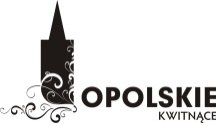 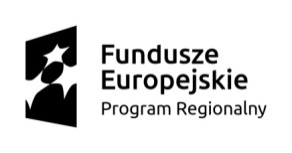 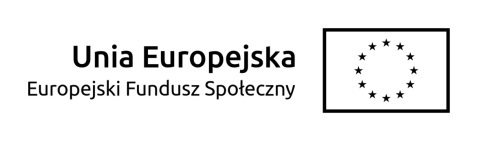 Projekt „Pracuję u siebie” jest współfinansowany ze środków Unii Europejskiej w ramach Europejskiego Funduszu SpołecznegoZałącznik nr 6 do Regulaminu przyznawania środków. Wzór oświadczenia o wysokości otrzymanej pomocy de minimis.OświadczenieJa niżej podpisany/a		(imię i nazwisko)zamieszkały/a		(adres zamieszkania)legitymujący/a się dowodem osobistym       …………............................................................wydanym przez	 ………………………………………………………………….	świadomy/a odpowiedzialności za składanie oświadczeń niezgodnych z prawdąoświadczam,że prowadzony przeze mnie podmiot …………………………………………………………………………… oraz jednostki gospodarcze, które są z nim powiązane, tj. spełniające definicję „jednego przedsiębiorstwa”, zgodnie z art. 2 ust. 2 Rozporządzenia Komisji (UE) nr 1407/2013 z dnia 18 grudnia 2013r. w sprawie stosowania art. 107 i 108 Traktatu o funkcjonowaniu Unii Europejskiej do pomocy de minimis, w ciągu bieżącego roku podatkowego oraz dwóch poprzedzających go latach podatkowych, otrzymał pomoc de minimis w wysokości:Ponadto oświadczam że w bieżącym roku podatkowym oraz w poprzedzających go dwóch latach podatkowych, nie otrzymałem/ am pomocy de minimis z różnych źródeł i w różnych formach, której wartość brutto łącznie z pomocą, o którą się ubiegam, przekracza równowartość w złotych kwoty 200 000,00 euro, a w przypadku prowadzenia działalności w sektorze transportu drogowego towarów - równowartość w złotych kwoty 100 000,00 euro, obliczonych według średniego kursu Narodowego Banku Polskiego obowiązującego w dniu udzielenia pomocy.UWAGA:Zgodnie z art. 44 ust. 1 ustawy z dnia 30 kwietnia 2004r. o postępowaniu w sprawach dotyczących pomocy publicznej (Dz. U. z 2007r., Nr 59, poz. 404, z późn. zm.) w przypadku nieprzekazania lub przekazania nieprawdziwych informacji o pomocy publicznej, o których mowa w art. 39 Prezes Urzędu Ochrony Konkurencji i Konsumentów może, w drodze decyzji, nałożyć na beneficjenta pomocy publicznej karę pieniężną do wysokości równowartości 10 000 euro.................................	.......................................	                         Podpis	    Data i miejscowość1w dniuo wartości brutto: złstanowiącej równowartość: euro2w dniuo wartości brutto: złstanowiącej równowartość: euron